Отчёт о деятельности по госуслугам за 2022 год.	В ГКП на ПХВ «Целиноградская районная поликлиника» при Управлении здравоохранения Акмолинской области оказываются 14 видов государственных услуг.	Приказом главного врача поликлиники №44-0 от 22.02.2021 года определены ответственные специалисты по координации вопросов оказания государственных услуг в соответствии с приказом и.о. Министра цифрового развития, инноваций и аэрокосмической промышленности РК №39/НҚ от 31.01.2021 года.	За 12 месяцев 2022 года оказано – 409 791 государственных услуг, из них:«Прикрепление к медицинской организации, оказывающей первичную медико-санитарную помощь» - 7 043 услуг;«Запись на прием к врачу» - 343 719 услуг;«Вызов врача на дом» - 20 668 услуг;«Выдача справки с медицинской организации, оказывающей первичную - медико - санитарную помощь» -  2 240 услуг; «Выдача листа о временной нетрудоспособности» - 8 971 услуг; «Выдача справки о временной нетрудоспособности» - 660 услуг;«Выдача выписки из медицинской карты стационарного больного» - 3 116 услуг;«Выдача направления пациентам на госпитализацию в стационар» - 2 317 услуг;«Предоставление лекарственных средств, специализированных лечебных продуктов, изделий медицинского назначения отдельным категориям граждан» - 19 834 услуг;«Прохождение предварительных обязательных медицинских осмотров» - 1 010 услуги;«Выдача справки о допуске к управлению транспортным средством» - 78 услуг;«Выдача заключения о нуждаемости в санаторно-курортном лечении» - 135 услуга;  «Регистрация прижизненного отказа или согласия на посмертное донорство органов (части органа) и (или) тканей (части ткани) в целях трансплантации» - 0 услуг; «Прием и рассмотрение документов о целесообразности направления граждан Республики Казахстан на лечение за рубеж и (или) привлечения зарубежных специалистов для проведения лечения в отечественных медицинских организациях в рамках гарантированного объема бесплатной медицинской помощи» - 0 услуг.            Главный врач                                             Д. Сибанбаев             Исп.: руководитель ИАО Әбдуәліиев А.И.           Тел.: +7 705 783 6310АҚМОЛА ОБЛЫСЫДЕНСАУЛЫҚ САҚТАУБАСҚАРМАСЫНЫҢ ЖАНЫНДАҒЫ«ЦЕЛИНОГРАД АУДАНДЫҚ ЕМХАНАСЫ»ШАРУАШЫЛЫҚ ЖҮРГІЗУ ҚҰҚЫҒЫНДАҒЫМЕМЛЕКЕТТІК КОММУНАЛДЫҚ             КӘСІПОРНЫ021800,Целиноград ауданы, Ақмол ауылы,3 ш/а, ул.Құрылыс 1Аконт. тел. 8 716 51 30 141, 8 716 51 30 139E-mail: celin-rp@akmzdrav.kz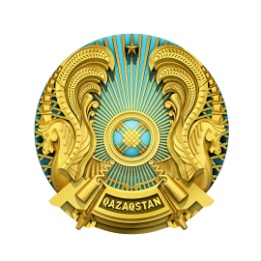 ГОСУДАРСТВЕННОЕ КОММУНАЛЬНОЕПРЕДПРИЯТИЕ НА ПРАВЕХОЗЯЙСТВЕННОГО ВЕДЕНИЯ«ЦЕЛИНОГРАДСКАЯ РАЙОННАЯПОЛИКЛИНИКА» ПРИ УПРАВЛЕНИИЗДРАВООХРАНЕНИЯАКМОЛИНСКОЙ ОБЛАСТИ021800, Целиноградский р/н, аул Акмол,мкр. р/н 3, ул.Строение 1А               конт. тел. 8 716 51 30 141, 8 716 30 139E-mail: celin-rp@akmzdrav.kz